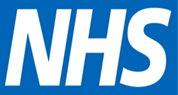 North East & YorkshirePatient Experience Celebration6th November 2020(Via Teams)NHSEI would like to warmly invite Patient Experience Leads to attend this event from 11am – 3pmWe would very much like to hear your thoughts as to how we can work together to improve experience across the system.We will be highlighting some fantastic practice and developments such as digital story telling; The Heads of Patient Experience Network (HOPE); and FFT.To register for the event please visit Multiverse and book onto the event. Joining instructions will be sent to you by email in advance of the event.